Quem és tu na Web?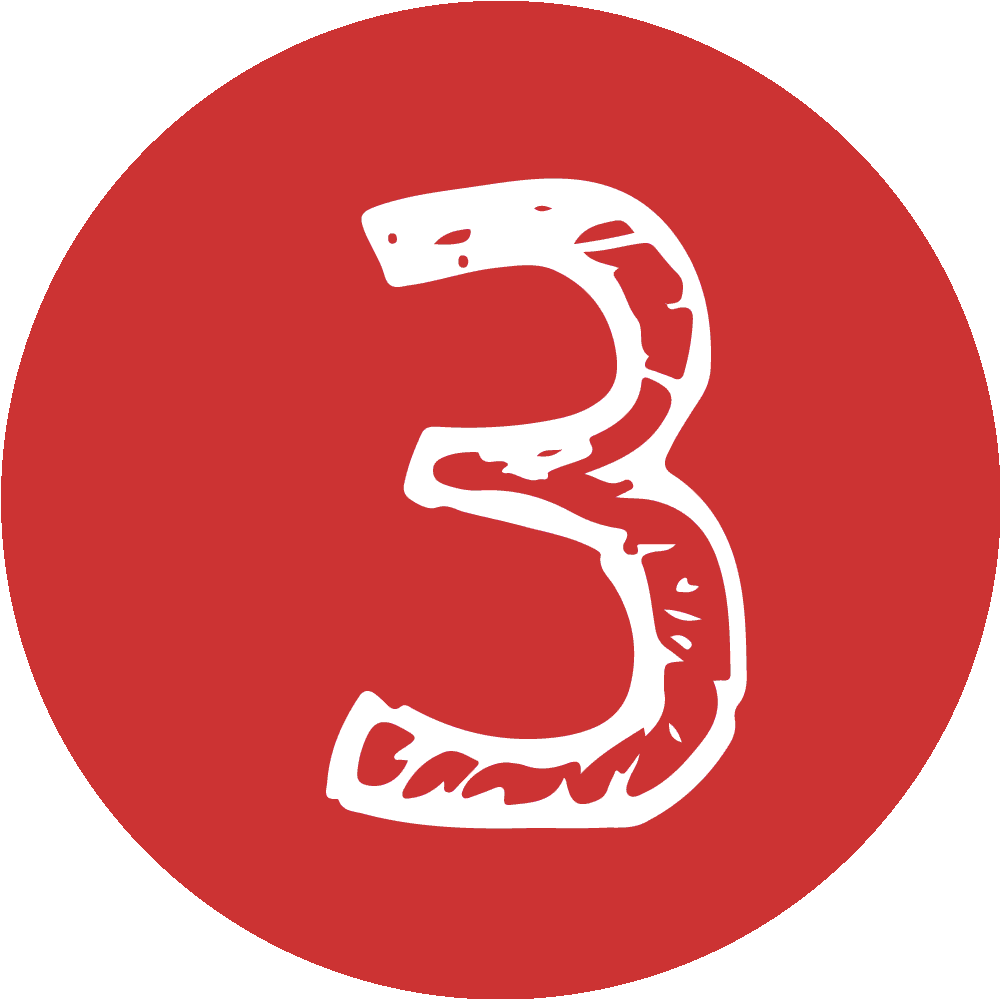 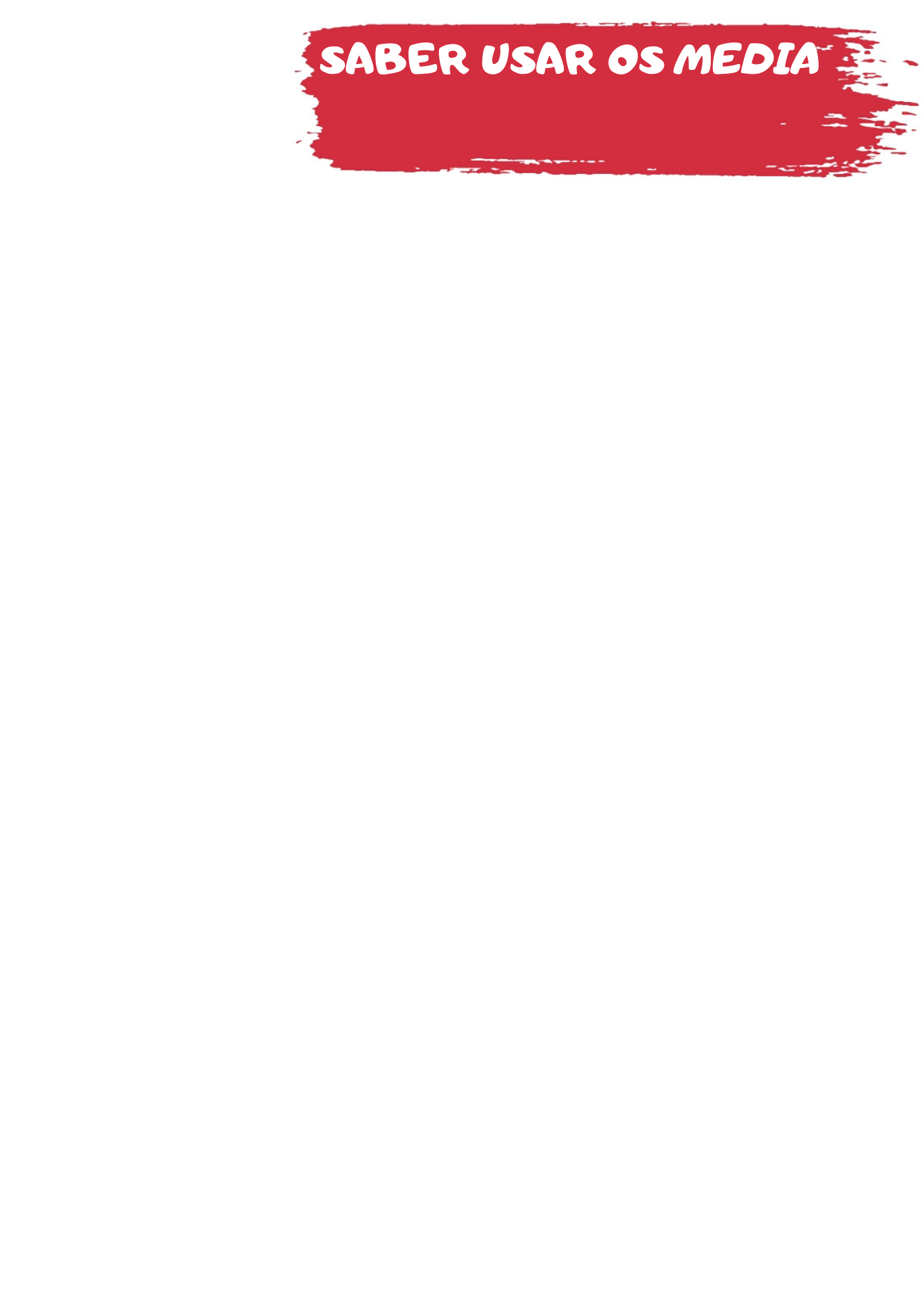 QUESTÕESRESPOSTASNomeLocal de nascimentoNacionalidadeIdadeProfissãoPassatemposPratos favoritosProjetos para o futuro